https://link.springer.com/article/10.1007/s13233-020-8071-7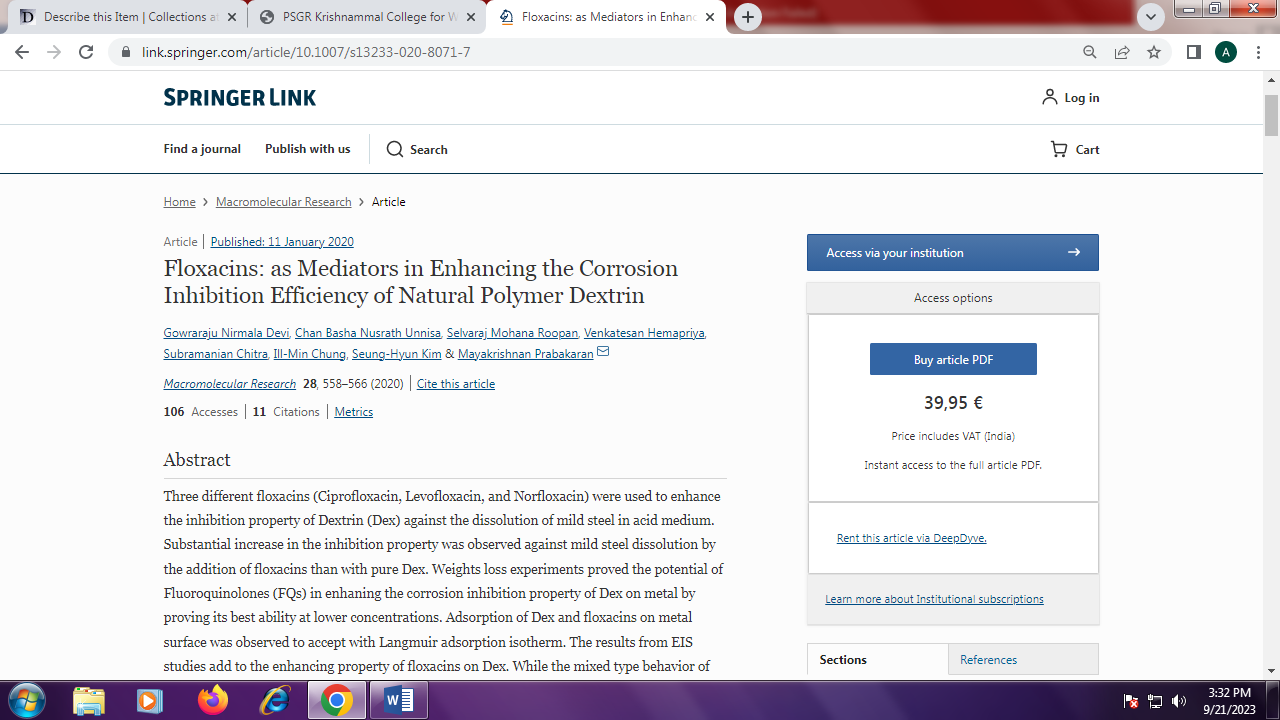 